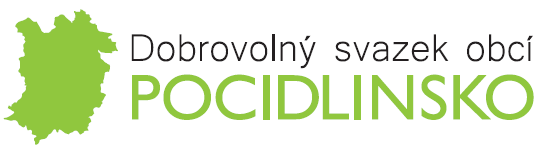 V souladu s příslušnými ustanoveními zákona č. 250/2000 Sb., o rozpočtových pravidlech územních rozpočtů, v platném znění, jsou dokumenty v elektronické i listinné podobě zveřejněny na úřední desce. Dne 6. 11. 2019 Shromáždění starostů DSO POCIDLINSKO schválilo Rozpočet roku 2020 Dokument ke stažení na: https://svazekpocidlinsko.cz/assets/File.ashx?id_org=500118&id_dokumenty=1345                     Zveřejněno od 18. 11. 2019 Dne 6. 11. 2019 Shromáždění starostů DSO POCIDLINSKO schválilo Výhled rozpočtu na období 2021 - 2023 DSO POCIDLINSKO Dokument ke stažení na: https://svazekpocidlinsko.cz/assets/File.ashx?id_org=500118&id_dokumenty=1347Zveřejněno od 18. 11. 2019 Dne 20. 2. 2020 Rada DSO POCIDLINSKO schválila Rozpočtové opatření číslo 1/2020. Dokument ke stažení na: https://svazekpocidlinsko.cz/assets/File.ashx?id_org=500118&id_dokumenty=1368 Zveřejněno od 19. 3. 2020 Dne 16. 4. 2020 Shromáždění starostů DSO POCIDLINSKO schválilo Závěrečný účet DSO POCIDLINSKO za rok 2019.  Dokument ke stažení na:https://svazekpocidlinsko.cz/uredni-deska/2/p1=55Zveřejněno od 23. 4. 2020Dne 16. 4. 2020 Shromáždění starostů DSO POCIDLINSKO schválilo Rozpočtové opatření číslo 2/2020. Dokument ke stažení na: https://svazekpocidlinsko.cz/assets/File.ashx?id_org=500118&id_dokumenty=1389 Zveřejněno od 23. 4. 2020 Dne 14. 5. 2020 Shromáždění starostů DSO POCIDLINSKO schválilo Rozpočtové opatření číslo 3/2020. Dokument ke stažení na: https://svazekpocidlinsko.cz/assets/File.ashx?id_org=500118&id_dokumenty=1392 Zveřejněno od 18. 5. 2020 